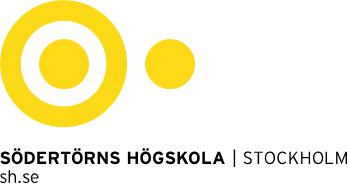 Alfred Nobels allé 7, Flemingsberg  •  141 89 Huddinge  •  46 08 608 40 00  •  Org nr 202100–4896  •  info@sh.se[Fyll i kursens namn på svenska, antal högskolepoäng](Fyll i kursens namn på engelska, antal credits) FastställandeKursplanen är fastställd av forsknings- och forskarutbildningsutskottet vid Södertörns högskola den XXXX enligt bestämmelserna i högskoleförordningenBehörighetskravAntagen till forskarutbildningLärandemålEfter genomgången kurs kan doktoranden:[Fyll i här]Innehåll, delkurser och examinationsmoment[Fyll i här]Undervisningens upplägg[Fyll i här]Examination[Fyll i här]Betygskriterier delas ut vid kurs/delkursstart.

Om en student har intyg från Södertörns högskola om kompensatoriskt stöd har examinator rätt att besluta om anpassad examination eller alternativ examinationsform i enlighet med Södertörns högskolas regelverk.Begränsningar i rätten att tillgodoräkna kursen i examenKursen får inte tillgodoräknas i examen samtidigt med inom eller utom landet genomgången kurs, vars innehåll helt eller delvis överensstämmer med innehållet i kursen.Kurskod[Fyll i här]Forskarutbildningsämne[Fyll i här]Ansvarig institution[Fyll i här]Forskautbildningsområde/n[Fyll i här]Betygsalternativ på hel kurs		GUtbildningsnivå		ForskarnivåUndervisningsspråk		[Fyll i här]Giltig fr.o.m.			[Fyll i här]